Discrete Lesson  1.  NCTM Standard(s)Use mathematical models to represent and understand quantitative relationships model problem situations with objects and use representations such as graphs, tables, and equations to draw conclusions.2.  Launch:  		Lacey is getting ready to go on a trip and she only wants to bring one bag. In this bag she can only fit five tops and four bottoms. Let’s see how many days she could wear different outfits without repeating the same outfit.  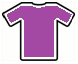 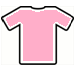 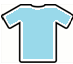 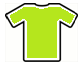 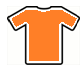 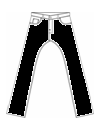 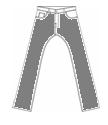 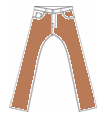 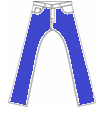 3. Explore:	 	Model how many outfits Lacey will have. You may use paper models of the clothing or you can draw it on the board. 4. Share: 		 Students will explain how they came to the conclusion and tell us how they came to that conclusion. 5.  Summarize:		What are some patterns or equations you could use to figure out how many outfits 	Lacey can wear? In Lacey’s closet she has 70 shirts and 20 pants. How many outfits can Lacey 	wear without repeating any outfits?